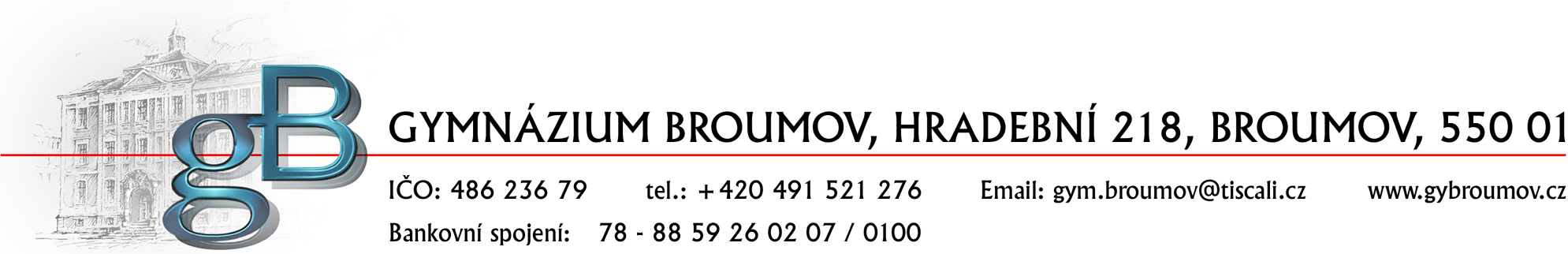 Šrejber  JiříŠikmá 150550 01 BroumovVěc: Objednávka Objednáváme u Vás sanační práce proti dřevokazným houbám a dřevokazným broukům ve střešních konstrukcích budovy školy dle Vašeho odborného posudku a cenové nabídky ze dne 3. 10. 2016. Rozsah ošetřených ploch je 700 m² (hlavní kupole a část přilehlého prostoru kratšího křídla budovy). Cena kompletní dodávky sanačních prací: 70 000,- Kč.V Broumově dne 7. 10. 2016 									Karel Výravský							              	   ředitel školySouhlasím s objednávkou.   Jiří Šrejber  